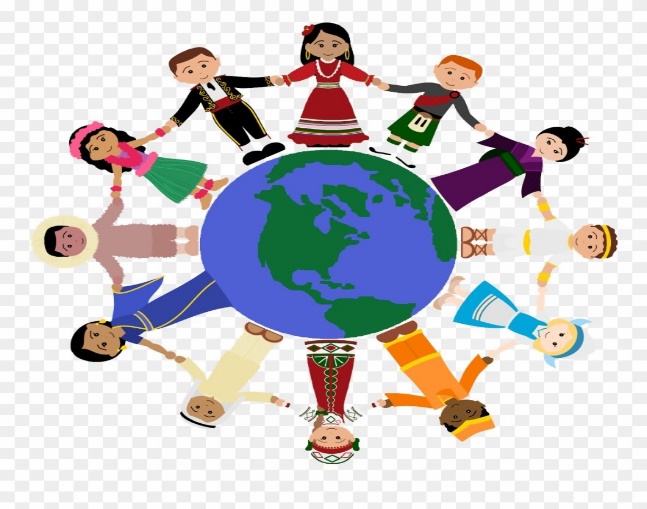 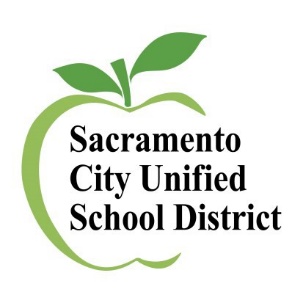 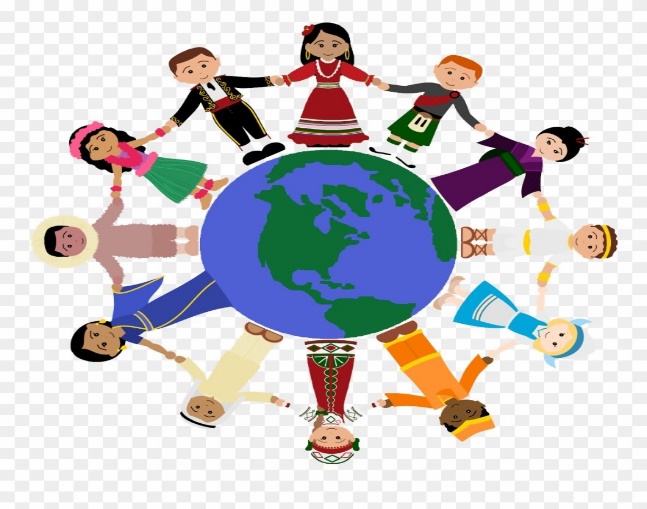 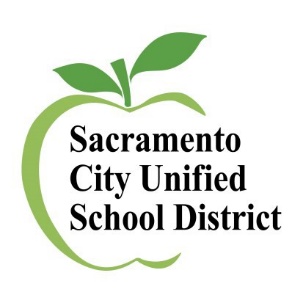 Todas las reuniones se realizarán por ZOOM (virtualmente) y de 5:30 PM - 7:30 PMhttps://scusd.zoom.us/j/87359891647ID de la Reunión de Zoom: 873 5989 1647Contraseña:	DELAC* Miércoles, 12 de agosto del 2020Miércoles, 9 de septiembre del 2020Miércoles, 7 de octubre del 2020Miércoles, 11 de noviembre del 2020 (Reprogramado para el 9 de diciembre de 2020)Miércoles, 9 de diciembre del 2020 (Reuniones combinadas del 11 de noviembre y 16 de diciembre)Miércoles, 16 de diciembre del 2020 (Reprogramado para el 9 de diciembre de 2020)Miércoles, 10 de febrero del 2021Miércoles, 24 de febrero del 2021Miércoles, 10 de marzo del 2021Miércoles, 14 de abril del 2021Miércoles, 12 de mayo del 2021